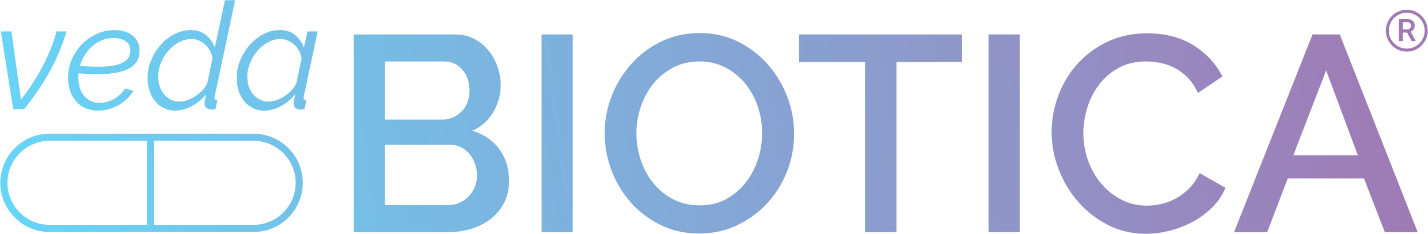 Ожирение признано ВОЗ глобальной эпидемией — по приблизительным расчётам от данного заболевания страдает не менее трети населения планеты.  Исследования в рамках Международного проекта MetaHIT  показали, что ожирение четко коррелировало с измененным составом кишечной микробиоты, воспалительный компонент был  достоверно установлен. Доказано участие микробиоты в энергетическом обмене и  активации ферментов, способствующих отложению жира в клетках, развитие ожирения связано с изменением кишечного биоценоза.  Слизистая оболочка кишечника действует как барьер, препятствуя  проникновению токсинов и патогенных бактерий во внутреннюю среду организма. Повышение проницаемости слизистой кишечника  приводит к развитию воспалительных реакций. Воспалительный процесс в кишечнике, развившийся в результате воздействия возбудителя (микроба и/или вируса) и его токсинов не прекращается после  удаления возбудителя, он поддерживается формирующимися дисбактериозом, ферментативными дисбалансами, аллергическими реакциями.   Ожирение сопровождается хроническим воспалением слабой степени, которое обусловлено повышенной проницаемостью кишечного барьера и активацией иммунной системы компонентами микробных клеток и их метаболитами. Детское ожирение, сопровождающееся хроническим воспалением, является всемирной эпидемией. В России избыточный вес наблюдается у 11 % мальчиков и 7,7 % девочек, а ожирение — у 2,5 и 1,6 % соответственно. У детей с избыточной массой тела и ожирением в 100% случаев выявлялись изменения в состоянии микробиоты кишечника,  дисбактериоз кишечника встречался у 2/3 детей обеих исследуемых групп. Хроническое воспаление слабой степени, скрытое воспаление, системное хроническое низкоградуированное воспаление (СНХВ),   – это  вялотекущий, постоянный процесс воспаления в организме, который может не проявляться явными симптомами. Хроническое вялотекущее  воспаление  нарушает выработку, активацию и деградацию витамина D, что приводит к снижению его уровня в кровотоке. Витамин D депонируется в жировой ткани,  биодоступность витамина D при ожирении снижается на 50%. Дефицит витамина D связан с повышенным риском заболеваний - аутоиммунные заболевания, сердечно-сосудистые заболевания, остеопороз и иное. Витамин D играет жизненно важную роль в модулировании иммунной системы, а его дефицит может ослабить иммунный ответ.Помимо метаболических нарушений, слабое воспаление, наблюдаемое у людей с ожирением, связано с множеством других хронических заболеваний. На фоне кишечного дисбиоза, нарушается метаболизм холестерина и липидов, что является одним из признаков метаболического синдрома (МС).В борьбе со скрытым воспалением и для  оптимизации уровня витамина D помимо диеты необходимо применять пробиотики. К пробиотикам  относят различные препараты, содержащие как живые микроорганизмы, так и их структурные компоненты и метаболиты, стимуляторы роста, способные улучшать состояние микрофлоры кишечника.  В качестве базового препарата рекомендуется применять «Ведабиотик». Исследования в Научно-исследовательском  институте фундаментальной и клинической иммунологии (Новосибирск) показали, что «ВедаБиотик» оказывает модулирующее влияние на продукцию цитокинов, вызывая снижение провоспалительных цитокинов ИЛ-1β и ИФНγ и повышение противовоспалительного цитокина ИЛ-10, оказывает позитивный иммуномодулирующий эффект, направленный на снижение системного хронического воспаления. Это позволяет контролировать  уровень воспалительного процесса.    Также необходимо применять фитолизаты, которые содержат структурные компоненты и метаболиты микробиоты, стимуляторы роста, способные улучшать состояние микрофлоры кишечника.Уникальность фитолизатов серии  «Ведаботика» состоит в том, что  они содержат не только метаболиты микробиоты, но и фитокомплексы, действие которых направлено на отдельные органы  и системы.  Сочетание  препарата «Ведабиотик» и фитолизатов при реабилитации пациентов с ожирением  позволяет   устранять дисбактериоз, снижать  негативные последствия хронического вялотекущего  воспаления и  улучшать имеющиеся нарушения при проблемах пищеварения  (ФитозатГастро, Фитолизат Печеночный), дыхания (Фитозат Бронхо), мочевыделительной системы (Фитозат Урологический), в детокс программах (Фитозат Детокс). При ожирении в комплексной программе для похудения необходимо планировать программу на 3-4 месяца, применяя Ведабиотик (при запорах – Трифалобиотик) и Фитолизаты  с учетом конкретных заболеваний.